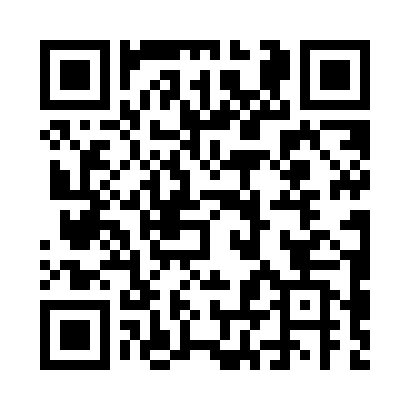 Prayer times for Trebelshain, GermanyMon 1 Apr 2024 - Tue 30 Apr 2024High Latitude Method: Angle Based RulePrayer Calculation Method: Muslim World LeagueAsar Calculation Method: ShafiPrayer times provided by https://www.salahtimes.comDateDayFajrSunriseDhuhrAsrMaghribIsha1Mon4:456:431:124:467:429:342Tue4:426:411:124:477:449:363Wed4:396:391:124:477:469:384Thu4:376:371:124:487:479:405Fri4:346:341:114:497:499:426Sat4:316:321:114:507:519:457Sun4:286:301:114:517:529:478Mon4:256:281:104:527:549:499Tue4:226:251:104:527:569:5110Wed4:196:231:104:537:579:5411Thu4:166:211:104:547:599:5612Fri4:136:191:094:558:019:5913Sat4:106:171:094:568:0210:0114Sun4:076:151:094:568:0410:0315Mon4:046:121:094:578:0610:0616Tue4:016:101:084:588:0710:0817Wed3:586:081:084:598:0910:1118Thu3:556:061:084:598:1110:1419Fri3:526:041:085:008:1210:1620Sat3:486:021:085:018:1410:1921Sun3:456:001:075:028:1610:2122Mon3:425:581:075:028:1710:2423Tue3:395:561:075:038:1910:2724Wed3:355:541:075:048:2110:3025Thu3:325:521:075:048:2210:3226Fri3:295:501:065:058:2410:3527Sat3:255:481:065:068:2610:3828Sun3:225:461:065:078:2710:4129Mon3:195:441:065:078:2910:4430Tue3:155:421:065:088:3010:47